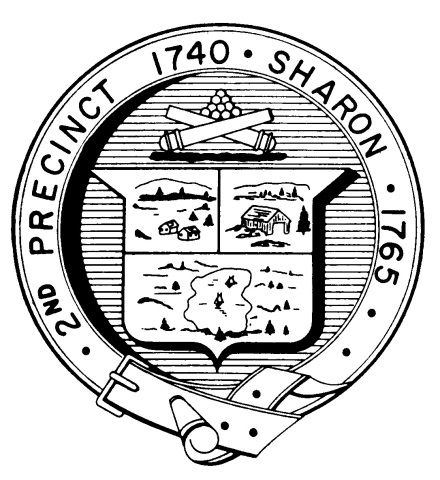 TOWN OF SHARONMEETING NOTICEPOSTED IN ACCORDANCE WITH THE OPEN MEETING LAW AS AMENDEDBoard of Health DATE:	June 21, 2017	TIME:	7:00 pm	LOCATION:	Sharon Community CenterAGENDAMinutes May 17,2017					7:00 pm Pool lifeguard variances				7:05 pm Tobacco regulations discussion			7:10 pm Philip Pitha-Gas line					7:40 pm PHEP Budget	 and updates				7:45 pm Fire pits							8:00 pm Recycled products policy				8:10 pm Health Department Report				8:40 pm Other business						8:45 pm 